ПРОЄКТ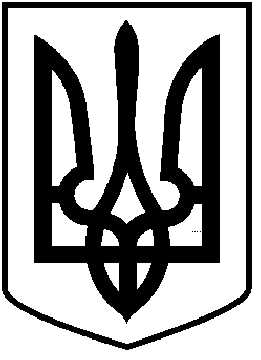                                      ЧОРТКІВСЬКА  МІСЬКА  РАДА      ________________ ВОСЬМОГО СКЛИКАННЯ                                                           РІШЕННЯ___________2021 року 							         № м. ЧортківПро затвердження Статуту Чортківської міської територіальної громадиЗ метою створення сприятливих умов для повної реалізації членами Чортківської  міської територіальної громади прав на участь у здійсненні місцевого самоврядування та подальшого розвитку інститутів безпосередньої участі громадян у вирішенні питань місцевого значення, виражаючи волю громади, дбаючи про забезпечення демократичних засад місцевого самоврядування, та з метою врахування історичних, національно-культурних, соціально-економічних та інших особливостей місцевого самоврядування у Чортківській міській територіальній громаді, відповідно до Конституції України, статті  19, ч.1 п. 48 ст. 26 Закону України «Про місцеве самоврядування в Україні» , міська радаВИРІШИЛА:	1. Затвердити Статут Чортківської міської територіальної громади (додається).          2. Секретарю міської ради Дзиндрі Я.П. надати Статут Чортківської міської територіальної громади до Чортківського районного відділу державної виконавчої служби  на державну реєстрацію.	3. Визнати таким, що втратило чинність рішення Чортківської міської ради від 26.11.2009 року № 319 «Про затвердження Статуту територіальної громади м. Чорткова».	4. Виконавчому комітету Чортківської міської ради забезпечити оприлюднення даного рішення протягом п’яти робочих днів з дня прийняття на офіційному веб-сайті Чортківської міської ради.	5. Контроль за виконанням рішення покласти на постійні комісії міської ради.Міський голова                                                           Володимир ШМАТЬКО